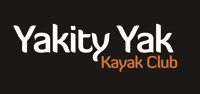 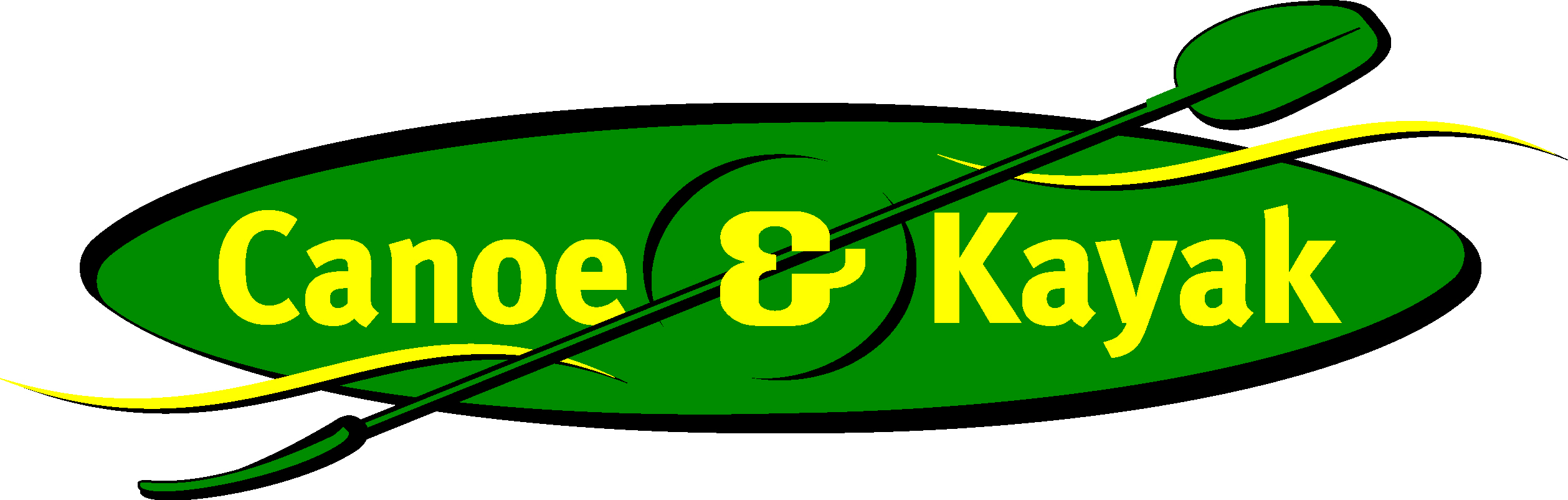 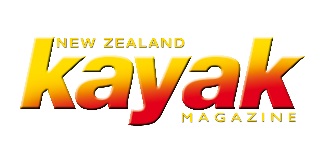 2 Minute FormTrip Name:  Round KawauCheck-in Name and Phone:  Fleur Townsend Dench - 0210431521Date: 		13 April 2014							Branch:  North Shore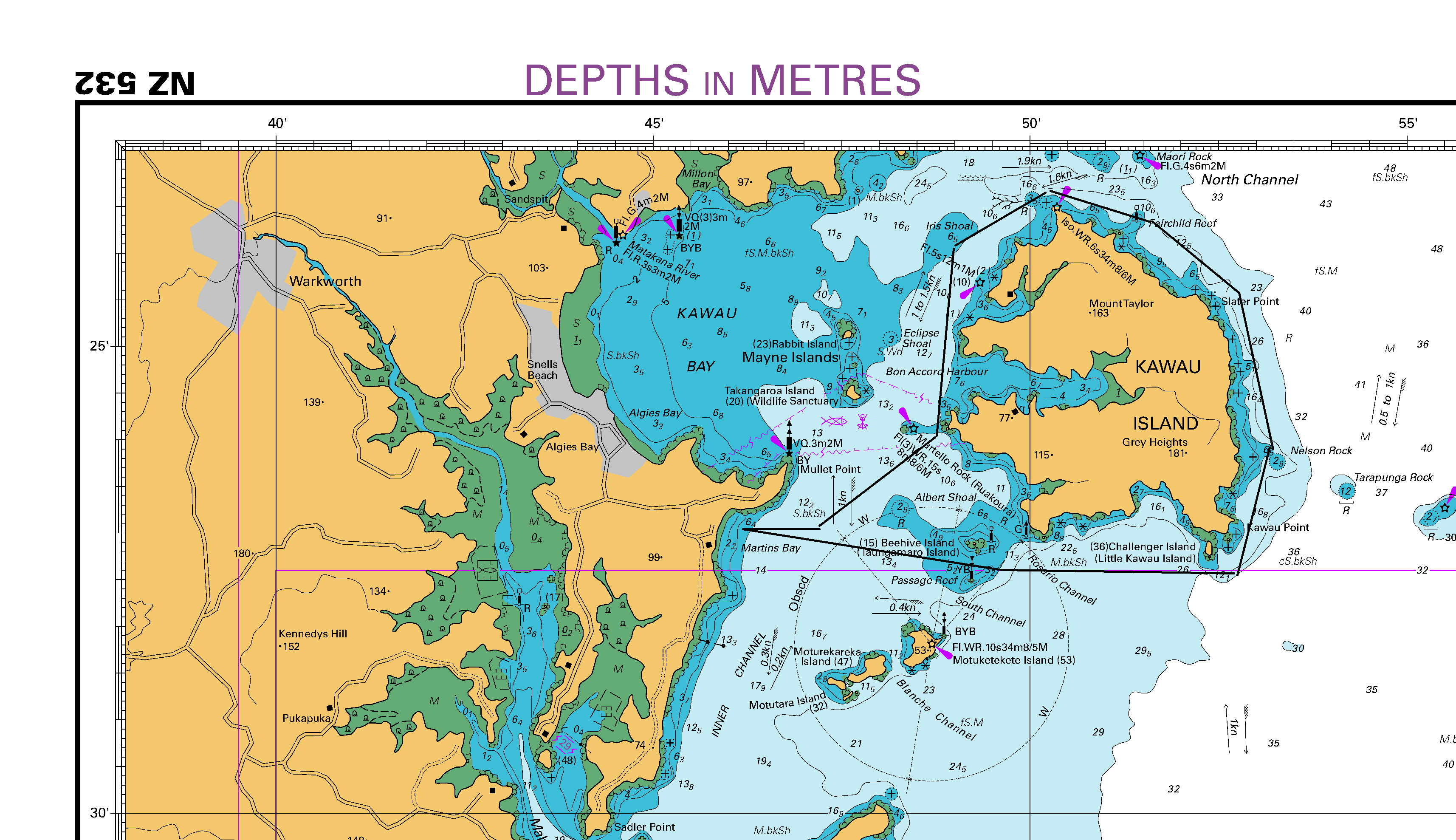 LeadersChris DenchChris DenchChris DenchChris DenchCell Phone Number021 100 8947021 100 8947021 100 8947021 100 8947VHF Call Sign &/or Vessel NameIn the BlueIn the BlueIn the BlueIn the BlueVehicle make, model, registration, colourCamry SilverCamry SilverCSE521CSE521General PlanNote: If plan changes, you must notify your Check-in person.Meeting at 0745 at Martins Bay boat ramp and circumnavigating Kawau Island. Clockwise or anticlockwise depends on weather and tides. At least 2 stops along the way for morning tea / lunch / afternoon tea.A nice picturesque but challenging paddle in terms of distance covered. Exploration of the rugged eastern side of the island and the beautiful  beaches on the north and south side.Meeting at 0745 at Martins Bay boat ramp and circumnavigating Kawau Island. Clockwise or anticlockwise depends on weather and tides. At least 2 stops along the way for morning tea / lunch / afternoon tea.A nice picturesque but challenging paddle in terms of distance covered. Exploration of the rugged eastern side of the island and the beautiful  beaches on the north and south side.Meeting at 0745 at Martins Bay boat ramp and circumnavigating Kawau Island. Clockwise or anticlockwise depends on weather and tides. At least 2 stops along the way for morning tea / lunch / afternoon tea.A nice picturesque but challenging paddle in terms of distance covered. Exploration of the rugged eastern side of the island and the beautiful  beaches on the north and south side.Meeting at 0745 at Martins Bay boat ramp and circumnavigating Kawau Island. Clockwise or anticlockwise depends on weather and tides. At least 2 stops along the way for morning tea / lunch / afternoon tea.A nice picturesque but challenging paddle in terms of distance covered. Exploration of the rugged eastern side of the island and the beautiful  beaches on the north and south side.Meeting at 0745 at Martins Bay boat ramp and circumnavigating Kawau Island. Clockwise or anticlockwise depends on weather and tides. At least 2 stops along the way for morning tea / lunch / afternoon tea.A nice picturesque but challenging paddle in terms of distance covered. Exploration of the rugged eastern side of the island and the beautiful  beaches on the north and south side.Meeting at 0745 at Martins Bay boat ramp and circumnavigating Kawau Island. Clockwise or anticlockwise depends on weather and tides. At least 2 stops along the way for morning tea / lunch / afternoon tea.A nice picturesque but challenging paddle in terms of distance covered. Exploration of the rugged eastern side of the island and the beautiful  beaches on the north and south side.Latest Time Off the Water1700TMP/ AMP used20Round KawauTide/ Forecast Lake LevelHighOtherCommunications Carried21VHF & CellphoneVHF & CellphoneVHF & CellphoneVHF & CellphoneVHF & CellphoneVHF & CellphoneCommunicationsWe will be communicating as a group on VHF Channel _8____We will be communicating as a group on VHF Channel _8____We will be communicating as a group on VHF Channel _8____We will be communicating as a group on VHF Channel _8____We will be communicating as a group on VHF Channel _8____We will be communicating as a group on VHF Channel _8____Equipment CarriedStandard sea kayak kitStandard sea kayak kitStandard sea kayak kitStandard sea kayak kitStandard sea kayak kitStandard sea kayak kitActivityRound Kawau Sea Kayak TripCentreNorth ShoreLocationLocationLocationLocationLocationKawau IslandKawau IslandMinimumDifficulty1MinimumDifficulty1MinimumDifficulty1MinimumDifficulty1Intermediate, Intermediate, Activity DescriptionMeeting at Martins Bay boat ramp and circumnavigating Kawau Island. Clockwise or anticlockwise depends on weather and tides. At least 2 stops along the way for morning tea / lunch / afternoon tea.A nice picturesque but challenging paddle in terms of distance covered. Exploration of the rugged eastern side of the island and the beautiful  beaches on the north and south side.Meeting at Martins Bay boat ramp and circumnavigating Kawau Island. Clockwise or anticlockwise depends on weather and tides. At least 2 stops along the way for morning tea / lunch / afternoon tea.A nice picturesque but challenging paddle in terms of distance covered. Exploration of the rugged eastern side of the island and the beautiful  beaches on the north and south side.Meeting at Martins Bay boat ramp and circumnavigating Kawau Island. Clockwise or anticlockwise depends on weather and tides. At least 2 stops along the way for morning tea / lunch / afternoon tea.A nice picturesque but challenging paddle in terms of distance covered. Exploration of the rugged eastern side of the island and the beautiful  beaches on the north and south side.Meeting at Martins Bay boat ramp and circumnavigating Kawau Island. Clockwise or anticlockwise depends on weather and tides. At least 2 stops along the way for morning tea / lunch / afternoon tea.A nice picturesque but challenging paddle in terms of distance covered. Exploration of the rugged eastern side of the island and the beautiful  beaches on the north and south side.Meeting at Martins Bay boat ramp and circumnavigating Kawau Island. Clockwise or anticlockwise depends on weather and tides. At least 2 stops along the way for morning tea / lunch / afternoon tea.A nice picturesque but challenging paddle in terms of distance covered. Exploration of the rugged eastern side of the island and the beautiful  beaches on the north and south side.Meeting at Martins Bay boat ramp and circumnavigating Kawau Island. Clockwise or anticlockwise depends on weather and tides. At least 2 stops along the way for morning tea / lunch / afternoon tea.A nice picturesque but challenging paddle in terms of distance covered. Exploration of the rugged eastern side of the island and the beautiful  beaches on the north and south side.Meeting at Martins Bay boat ramp and circumnavigating Kawau Island. Clockwise or anticlockwise depends on weather and tides. At least 2 stops along the way for morning tea / lunch / afternoon tea.A nice picturesque but challenging paddle in terms of distance covered. Exploration of the rugged eastern side of the island and the beautiful  beaches on the north and south side.Meeting at Martins Bay boat ramp and circumnavigating Kawau Island. Clockwise or anticlockwise depends on weather and tides. At least 2 stops along the way for morning tea / lunch / afternoon tea.A nice picturesque but challenging paddle in terms of distance covered. Exploration of the rugged eastern side of the island and the beautiful  beaches on the north and south side.Meeting at Martins Bay boat ramp and circumnavigating Kawau Island. Clockwise or anticlockwise depends on weather and tides. At least 2 stops along the way for morning tea / lunch / afternoon tea.A nice picturesque but challenging paddle in terms of distance covered. Exploration of the rugged eastern side of the island and the beautiful  beaches on the north and south side.Meeting at Martins Bay boat ramp and circumnavigating Kawau Island. Clockwise or anticlockwise depends on weather and tides. At least 2 stops along the way for morning tea / lunch / afternoon tea.A nice picturesque but challenging paddle in terms of distance covered. Exploration of the rugged eastern side of the island and the beautiful  beaches on the north and south side.Leader qualification req.2Leader qualification req.2Leader qualification req.2Leader qualification req.2Trip leaderTrip leaderGet in LocationMartins BayMartins BayMartins BayMartins BayChart no.4Chart no.4Chart no.4Chart no.4532532DistanceDistanceDistanceDistanceApprox. 30kmApprox. 30kmGet out LocationMartins BayMartins BayMartins BayMartins BayCoastguard ChannelCoastguard ChannelCoastguard ChannelCoastguard Channel82 & 1682 & 16NowcastingNowcastingNowcastingNowcasting2121Emergency get out 5Mainland or Kawau IslandMainland or Kawau IslandMainland or Kawau IslandMainland or Kawau IslandEmergency / Coastguard StationEmergency / Coastguard StationEmergency / Coastguard StationEmergency / Coastguard StationAucklandAucklandPhonePhonePhonePhone*50009 303 4303*50009 303 4303Emergency get out 5Mainland or Kawau IslandMainland or Kawau IslandMainland or Kawau IslandMainland or Kawau IslandDrinking Water6Take your ownToilets7Toilets7Toilets7Toilets7Toilets7Public at Martins BayPublic at Martins BayPublic at Martins BayPublic at Martins BayPublic at Martins BayPublic at Martins BayEmergency ResponseRefer Emergency Response BookletRefer Emergency Response BookletRefer Emergency Response BookletRefer Emergency Response BookletParking8Parking8Parking8Parking8Yes at Army BayYes at Army BayYes at Army BayYes at Army BaySpecific Equipment Required9Standard Sea Kayak Day kit with emergency gear for surviving an overnight stranding. Hi-viz clothing / flags.Standard Sea Kayak Day kit with emergency gear for surviving an overnight stranding. Hi-viz clothing / flags.Standard Sea Kayak Day kit with emergency gear for surviving an overnight stranding. Hi-viz clothing / flags.Standard Sea Kayak Day kit with emergency gear for surviving an overnight stranding. Hi-viz clothing / flags.Working Communications equipment in this area10Working Communications equipment in this area10Working Communications equipment in this area10Cell phoneSat phoneCell phoneSat phoneCell phoneSat phoneCell phoneSat phoneCell phoneSat phonePLBVHFPLBVHFOther resources 
and notes11Weather Parameters12Weather Parameters12Weather Parameters12Intermediate : Surf or ocean swells less than 1.5 metres or wind under 25 knotsIntermediate : Surf or ocean swells less than 1.5 metres or wind under 25 knotsIntermediate : Surf or ocean swells less than 1.5 metres or wind under 25 knotsIntermediate : Surf or ocean swells less than 1.5 metres or wind under 25 knotsIntermediate : Surf or ocean swells less than 1.5 metres or wind under 25 knotsIntermediate : Surf or ocean swells less than 1.5 metres or wind under 25 knotsIntermediate : Surf or ocean swells less than 1.5 metres or wind under 25 knotsIntermediate : Surf or ocean swells less than 1.5 metres or wind under 25 knotsIntermediate : Surf or ocean swells less than 1.5 metres or wind under 25 knotsIntermediate : Surf or ocean swells less than 1.5 metres or wind under 25 knotsPrevious incidents13Previous incidents13Previous incidents13Previous incidents13Previous incidents13Previous incidents13Previous incidents13Previous incidents13Previous incidents13Previous incidents13Previous incidents13Previous incidents13Previous incidents13Previous incidents13Previous incidents13Previous incidents13Previous incidents13Safety Management14Safety Management14Safety Management14Safety Management14Safety Management14Safety Management14Safety Management14Safety Management14Safety Management14Safety Management14Safety Management14Safety Management14Safety Management14HazardHazardSignificant?Significant?Management Strategy15Management Strategy15Management Strategy15Management Strategy15HazardSignificant?Management Strategy15Management Strategy15Management Strategy15Cold WaterCold WaterYesYesCarry spare dry clothes and shelterCarry spare dry clothes and shelterCarry spare dry clothes and shelterCarry spare dry clothes and shelterDeep WaterYesCorrectly fit PFDsCorrectly fit PFDsCorrectly fit PFDsMedical ConditionsMedical ConditionsYesYesLeader has first aid qualification Ask customers about medical conditionsLeader has first aid qualification Ask customers about medical conditionsLeader has first aid qualification Ask customers about medical conditionsLeader has first aid qualification Ask customers about medical conditionsBad WeatherYesUnderstand weather forecasts.Have back up plans or pull out if necessaryUnderstand weather forecasts.Have back up plans or pull out if necessaryUnderstand weather forecasts.Have back up plans or pull out if necessaryCapsizingCapsizingYesYesCorrectly fit PFDs Skills at performing rescues.Correctly fit PFDs Skills at performing rescues.Correctly fit PFDs Skills at performing rescues.Correctly fit PFDs Skills at performing rescues.Heat / SunYesProtective Clothing (worn)Sun ScreenPlenty of drinksSunglassesProtective Clothing (worn)Sun ScreenPlenty of drinksSunglassesProtective Clothing (worn)Sun ScreenPlenty of drinksSunglassesPanicPanicYesYesEnsure level of skills match conditionsEnsure level of skills match conditionsEnsure level of skills match conditionsEnsure level of skills match conditionsObstaclesYesAwareness of reefs, navigational hazards, netsAwareness of reefs, navigational hazards, netsAwareness of reefs, navigational hazards, netsEastern Side of Kawau during easterly winds / swellEastern Side of Kawau during easterly winds / swellYesYesEnsure enough distance from the island.Ensure enough distance from the island.Ensure enough distance from the island.Ensure enough distance from the island.Other VesselsYesUnderstand the “rules of the sea”“Be seen” – Have two of the following; flag, brightly coloured kayak, brightly coloured Pfd or hat. At night: an all round white light & a powerful torch.Understand the “rules of the sea”“Be seen” – Have two of the following; flag, brightly coloured kayak, brightly coloured Pfd or hat. At night: an all round white light & a powerful torch.Understand the “rules of the sea”“Be seen” – Have two of the following; flag, brightly coloured kayak, brightly coloured Pfd or hat. At night: an all round white light & a powerful torch.YesYesOther HazardsWritten up by:Chris DenchChris DenchApproved By:Approved By:Rob HowarthSigned: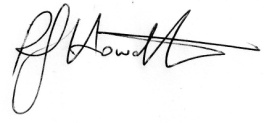 Date:11 April 14Review in:12 months from date of approval